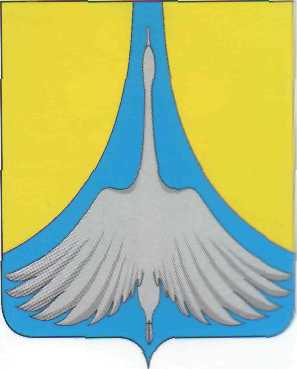 РОССИЙСКАЯ ФЕДЕРАЦИЯАДМИНИСТРАЦИЯ СИМСКОГО ГОРОДСКОГО ПОСЕЛЕНИЯ                           АШИНСКОГО МУНИЦИПАЛЬНОГО РАЙОНА                                                                ЧЕЛЯБИНСКОЙ ОБЛАСТИПОСТАНОВЛЕНИЕ от  07.08.2020 года  №  111        Об изложении в новой редакции Постановления«О создании комиссии по проверке готовности Симского городского поселенияк работе в осенне-зимний период 2020-2021 г.г.»        В целях контроля за организацией своевременной подготовки объектов ЖКХ, энергетики и социальной сферы Симского городского поселения к работе в осенне-зимний период 2020-2021 г.г., выявления и оперативного устранения недостатков, снижающих надежность снабжения населения и объектов потребления социальной сферы Симского городского поселения топливно-энергетическими ресурсами,ПОСТАНОВЛЯЮ: Изложить постановление «О создании комиссии по проверке готовности Симского городского поселения к работе в осенне-зимний периоды 2020-2021 г.г.»  в новой редакции.Создать комиссию по проверке готовности Симского городского поселения к работе в осенне-зимний период 2020-2021 г.г. в составе:Председатель комиссии:- ГАФАРОВ Р.Р. – Временно исполняющий полномочия Главы Симского городского поселения;Заместитель председателя комиссии:- ВЕРШКОВ С.Н. – Начальник отдела по развитию инфраструктуры и благоустройству администрации Симского городского поселения;Члены комиссии:  - ЕНБЕКОВ С.Н. – директор ООО «Симское ЖКХ» (по согласованию); - ПИСАРЕВ Г.А. - директор  филиала «Ашинские ЭТС» АО «ЧОКЭ» (по согласованию); - УФИМЦЕВ В.В. – директор ООО «УТЭК» (по согласованию); - ОГУЙ И. Д.  -  специалист службы производственного контроля ПАО «Ростелеком»;-  ГАВРИЛЮК А.С.. – Председатель КУМИ и ЗО Симского городского поселения;- СТАДНИК И.И. – Государственный инспектор Ашинского территориального отдела главного управления Государственной жилищной инспекции по Челябинской области   (по согласованию); -     ЧИСТЯКОВ Н.А. – Начальник Симского газового участка филиала АО «Газпром газораспределение Челябинск» в г. Усть-Катав  (по согласованию);- Представитель Уральского управления Федеральной службы по экологическому технологическому и атомному  надзору (по согласованию). Комиссии в срок до 25 августа 2020 года проверить готовность Симского городского поселения к работе в осенне-зимний период 2020-2021 г.г. в соответствии с приказом Министерства энергетики РФ от 12 марта 2013 года № 103 «Об утверждении правил оценки готовности к отопительному периоду».Рекомендовать руководителям объектов энергетики, снабжающих тепловой энергией население, бюджетных организаций и иных потребителей: 1) обеспечить выполнение требований о наличии резервных топливных хозяйств согласно постановлению Правительства Российской Федерации от 17 мая 2002 года № 317  «Об утверждении пользования газом и представления услуг по газоснабжению в Российской Федерации»;  2) в срок до 24.08.2020 года завершить выполнение мероприятий по подготовке к отопительному периоду 2020-2021 г.г. и предоставить акты готовности в администрацию Симского городского поселения в соответствии с приказом Министерства энергетики Российской Федерации от 12 марта 2013 года № 103 «Об утверждении правил оценки готовности к отопительному периоду;3) в срок до 24.08.2020 года обеспечить погашение задолженности за топливно-энергетические ресурсы.Потребителям тепловой энергии рекомендовать завершить выполнение мероприятий по подготовке к отопительному периоду 2020-2021 г.г своих объектов и предоставить акты готовности в соответствии с приказом Министерства энергетики Российской Федерации от 12 марта 2013 года № 103 «Об утверждении правил оценки готовности к отопительному периоду», в администрацию Симского городского поселения, в срок до 24.08.2020 года.Организацию и контроль исполнения настоящего постановления оставляю за собой. Настоящее постановление вступает в силу со дня его подписанияНастоящее постановление опубликовать на официальном сайте администрации Симского городского поселения www.gorodsim.ruПостановление администрации СГП от 06.04.2020 №48 «О создании комиссии по проверке готовности Симского городского поселения к работе в осенне-зимний периоды 2020-2021 годы» считать утратившим силу.ВрИП главы администрацииСимского городского поселения                                                               Р.Р. Гафаров